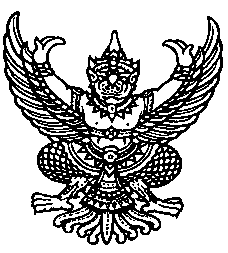 ประกาศองค์การบริหารส่วนตำบลนาสีเรื่อง  การปิดเรียนเนื่องด้วยเหตุพิเศษ..............................................................................................		ด้วยสถานการณ์การแพร่ระบาดของโรคติดเชื้อไวรัสโคโรน่า 2019 (COVID-19) ได้แพร่ระบาดอย่างรวดเร็วพบผู้ติดเชื้อเพิ่มขึ้นเป็นจำนวนมากในพื้นที่ต่างๆ มีการแพร่ระบาดเป็นวงกว้าง ทางศูนย์พัฒนาเด็กเล็กองค์การบริหารส่วนตำบลนาสีได้ติดตามข่าวอย่างใกล้ชิด พบว่ามีผู้ปกครองนักเรียนเดินทางกลับมาจาก 22 จังหวัด ที่เป็นพื้นที่เสี่ยงหลายรายและมีผู้ติดเชื้อไวรัสโคโรน่า 2019 (COVID-19) ในเขตพื้นที่อำเภอสุวรรณคูหา ซึ่งเป็นพื้นที่ตั้งของศูนย์พัฒนาเด็กเล็กองค์การบริหารส่วนตำบลนาสี เพื่อความปลอดภัยในชีวิตของนักเรียน ครูและบุคลากรทางการศึกษา ศูนย์พัฒนาเด็กเล็กจึงอาศัยอำนาจตามความในมาตรา 39 แห่งพระราชบัญญัติระเบียบบริหารราชการกระทรวงศึกษาธิการ 2564 มาตรา 27 แห่งพระราชบัญญัติข้าราชการครูและบุคลากรทางการศึกษา พ.ศ. 2547 และระเบียบกระทรวงศึกษาธิการ ว่าด้วยการเปิดและปิดสถานศึกษา พ.ศ.2549  แก้ไขเพิ่มเติม (ฉบับที่ 2) พ.ศ.2558 จึงประกาศปิดเรียนเนื่องด้วยเหตุพิเศษเพื่อระงับเหตุหรือป้องกันการแพร่ระบาดของโรคติดเชื้อไวรัสโคโรน่า 2019 (COVID-19) รายละเอียดดังนี้ ศูนย์พัฒนาเด็กเล็กองค์การบริหารส่วนตำบลนาสี ปิดเรียนด้วยเหตุพิเศษ ตั้งแต่วันที่  6 - 11 กรกฎาคม 2564  จนกว่าจะมีการเปลี่ยนแปลง นักเรียนไม่ต้องมาโรงเรียน		2.  ศูนย์พัฒนาเด็กเล็กองค์การบริหารส่วนตำบลนาสี จะนำส่งอาหารกลางวันที่บ้านนักเรียนทุกวันทำการจนกว่าจะเปิดเรียนตามปกติจึงประกาศให้ทราบโดยทั่วกัน				ประกาศ ณ วันที่ 5 เดือน กรกฎาคม พ.ศ. 2564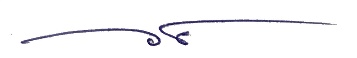 						(ลงชื่อ).............. ..............................						          (นายวิเชียร  พูดเพราะ)				    	              นายกองค์การบริหารส่วนตำบลนาสี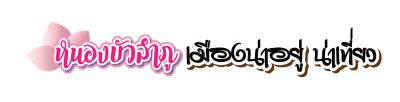 